ASHLEY TOWNSHENDDirector, Foreign Policy and Defence, United States Studies Centre Areas of expertise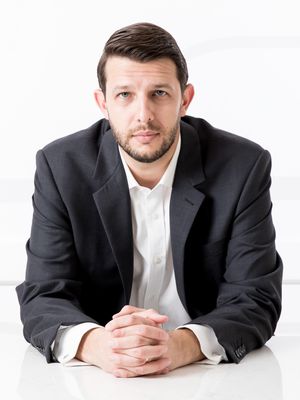 Australia-US relationsUS-Asia relationsUS foreign policy, defence and strategyAshley Townshend is Director of Foreign Policy and Defence at the United States Studies Centre at the University of Sydney. He works on international security and strategic affairs with a focus on the Indo-Pacific, including regional alliances and partnerships, maritime security, defence policy, and US, Chinese, and Australian strategy. Ashley is also the founding convenor and co-chair of the US-Australia Indo-Pacific Deterrence Dialogue and a lecturer in the Centre’s postgraduate program. A frequent contributor to the Australian and international media, Ashley’s analysis has appeared in outlets such as the Financial Times, CNN, the Australian Financial Review, Bloomberg, ABC, and Sky News. Previously, Ashley has held research and teaching positions in the Alliance 21 Program at the United States Studies Centre, the International Security Program at the Lowy Institute for International Policy, the Department of Government and International Relations at the University of Sydney, the Center for Asia-Pacific Cooperation and Governance at Fudan University, the Warrior-Scholar Project at Yale University, the Strategic and Defence Studies Centre at the Australian National University, and Pacific Friends of the Global Fund. He completed his studies at the University of Oxford, Peking University, Sciences Po, Paris, and the University of Sydney where he received the University Medal. 